Zajęcia zdalne 20.10.20r.               Witamy wszystkie dzieci z grupy Niezapominajki                         oraz Waszych rodziców! Dzień dobry Przez najbliższych kilka dni nie będziemy mogli spotykać się                           w przedszkolu ale zachęcamy Was do wspólnej pracy i zabawy.Rodziców bardzo prosimy o pomoc w realizacji zajęć zdalnych              oraz zabawę  z dziećmi: pani Jadzia, pani  Jola. Temat dnia: Ulubione zabawyNa początek rozgrzewka - zabawa przy muzyce: https://youtu.be/3ucDVAsz_C0 Gimnastyka Fruzi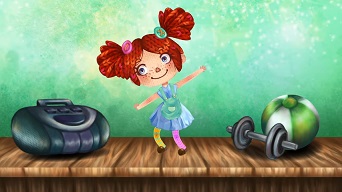 Wypowiedzi dzieci na temat ich ulubionych zabaw.Wskażcie obrazek i powiedzcie – czym /w co/ najbardziej lubicie się bawić?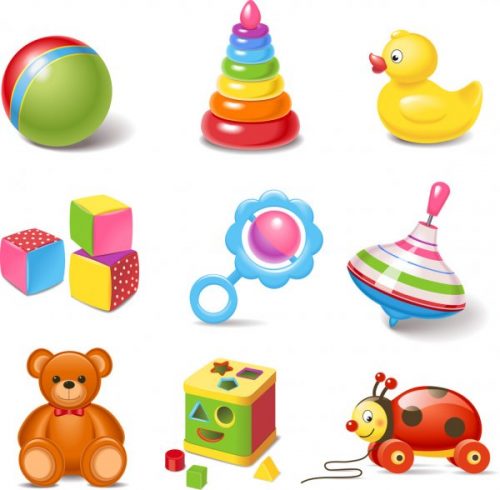 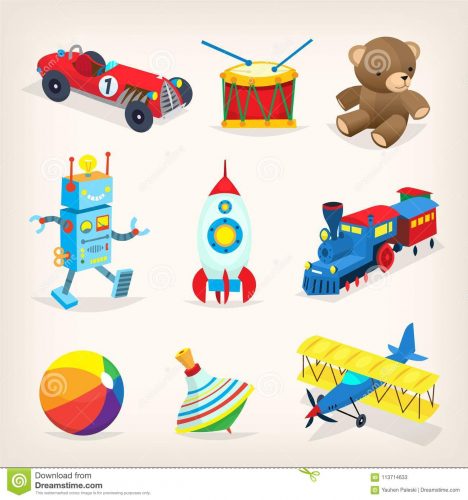 Zabawa ruchowa „Robię to, co ty” – zabawa w parze. jedna osoba z pary wykonuje jakąś czynność / ćwiczenie/, a druga ją powtarza. Potem następuje zmiana ról.Wybierzcie i jak najpiękniej pokolorujcie obrazek, który przedstawia waszą ulubioną zabawę. Obrazek przed wydrukowaniem można powiększyć 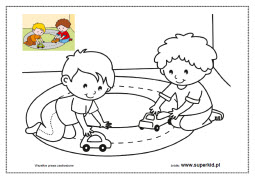 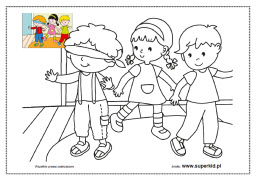 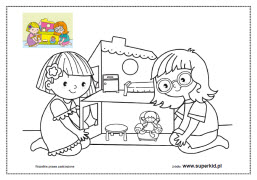 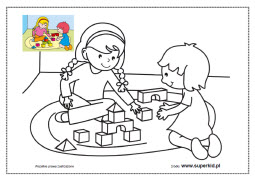 Zachęcamy do zabaw na świeżym powietrzu: w ogrodzie przed domem albo spaceru z rodzicem.Zabawy ruchowe na niepogodę: Zestaw ćwiczeń ruchowych.Nagranie skocznej melodii.• Powitanie poszczególnych części ciała. R. wymienia nazwy części ciała. Dzieci dotykają ich, poruszając się przy muzyce.• Świadomość przestrzeni Omijamy stosy liści. Chód po całej sali z wysokim unoszeniem kolan.• Zabawa Kołysanie misia. W siadzie skrzyżnym, przy muzyce, dzieci kołyszą się na boki, trzymając na niby misia w ramionach.• Zabawa Masaż. Dziecko leży przodem, Rodzic  je masuje, dotyka palcami, całą dłonią, kreśli koła, klepie, pociera itp.• Pożegnanie kolegi. W siadzie klęcznym, uderzanie swoimi dłońmi o dłonie kolegi - Rodzica (R. demonstruje większość ćwiczeń). Jeżeli Rodzice mają jakieś pytania prosimy o kontakt za pośrednictwem naszej  grupowej  poczty elektronicznej. Przypominamy adres:           niezap.przedsz@op.plMiłego dnia! 